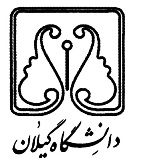 حوزة معاونت آموزشی و تحصیلات تکمیلی دانشگاهتعهدنامة اصالت رساله یا پایان‌نامه اینجانب ..............................دانش‌آموختة مقطع کارشناسی ارشد ناپیوسته / دکتری (Ph.D) در رشتة ..............................که در تاریخ…. ...................از پایان‌نامه/رسالة خود با عنوان...........................................................................................................با کسب نمرة ....................و درجة ........................دفاع نموده‌ام بدین‌وسیله اعتراف می‌کنم:1) این پایان‌نامه/رساله حاصل تحقیق و پژوهش اینجانب بوده و در مواردی که از دستاوردهای علمی و پژوهشی دیگران (اعم از پایان‌نامه، کتاب، مقاله و ....) استفاده کرده‌ام، مطابق ضوابط موجود، نام منبع مورد استفاده و سایر مشخصات آن را در فهرست منابع ذکر و درج نموده‌ام.2) این پایان‌نامه/رساله قبلاً برای دریافت هیچ مدرک تحصیلی (هم سطح، پایین‌تر یا بالاتر) در سایر دانشگاه‌ها و مؤسسات آموزش عالی داخلی و خارجی ارائه نشده‌است.ضمناً متعهد می‌شوم:3) چنانچه بعد از فراغت از تحصیل، قصد استفاده و هر گونه بهره‌برداری اعم از چاپ مقاله، کتاب، ثبت اختراع و ... از این پایان‌نامه یا رساله را داشته باشم، از استاد محترم راهنما و گروه آموزشی مربوطه مجوزهای لازم را اخذ نمایم.4) چنانچه در هر مقطع زمانی خلاف موارد فوق ثابت شود، عواقب ناشی از آن را بپذیرم و دانشگاه گیلان مجاز است با اینجانب مطابق ضوابط و مقررات رفتار نموده و در صورت ابطال مدرک تحصیلی‌ام، هیچگونه ادعایی نخواهم داشت.نام و نام خانوادگی:تاریخ و امضاء: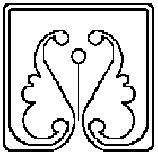                                                                                       University                                                                                              of                                                                                          GuilanSector of Educational and Research StudiesDeclaration of the Thesis/Dissertation OriginalityHereby, I declare that this thesis, entitled………………………………………………………………………………….Which has been defended for an M.A./Ph.D. degree in …………………………….. in…………………………Is the result of my own research except as cited in the references. The Thesis has not been submitted in candidature of any other degree inside or outside of Iran.I also declare that my making use of the thesis, in any type and aspect, will be under the permission of my supervisor and educational department; Otherwise, I will be punished legally as far as annulling my academic degree.                                                                         Full name: …..................................                                                                         Signature: ……………………………………                                                                         Date: ……………………………………………